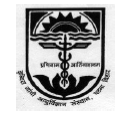 (An Autonomous Institute of Government of Bihar)Sheikhpura, Patna-14 (Bihar), Ph. NO.:-  Ph. No.:-0612-2297631, 2297099Fax 0612-2297225, Website: www.igims.orgMemo No. 112 / DC									Date: 02/03/2015NoticeAfter approval of the competent authority, based upon the result of written test, the following candidates of different category are requested to appear for interview (Type Test, Letter Drafting and Viva) for the post of Lower Division Clerk going to be held on 10.03.2015 at 11.00 AM in the Administrative building:-Against Unreserved VacancyAgainst MBC VacancyAgainst SC Vacancy		     Sd/-(Dr. K. H. Raghwendra)Sub Dean (Examinations)Copy to: Administrative Officer for issuing individual call letters to all candidates/ Notice Board/Sr. B.M.E. to upload on institute website.Sd/-(Dr. K. H. Raghwendra)Sub Dean (Examinations)Sl. No.Name (Mr./Ms.)Roll No.1Amit Sinha132Amar Bharti183Ajeet Kumar364Divya Kumari395Urmila Kumari406Ratneshwar Kumar507Rahul Kumar Gupta518Pritty Raj789Atul Kumar12310Vinay Kumar148Sl. No.Name (Mr./Ms.)Roll No.1Pawan Kumar272Anku Gupta293Seema Singh524Sanjay Kumar685Dhruv Kumar105Sl. No.Name (Mr./Ms.)Roll No.1Prem Kumar102Alakh Dev Rajak543Suresh Kumar Rajak954Rajesh Kumar1105Krishna Murari117